Для заметок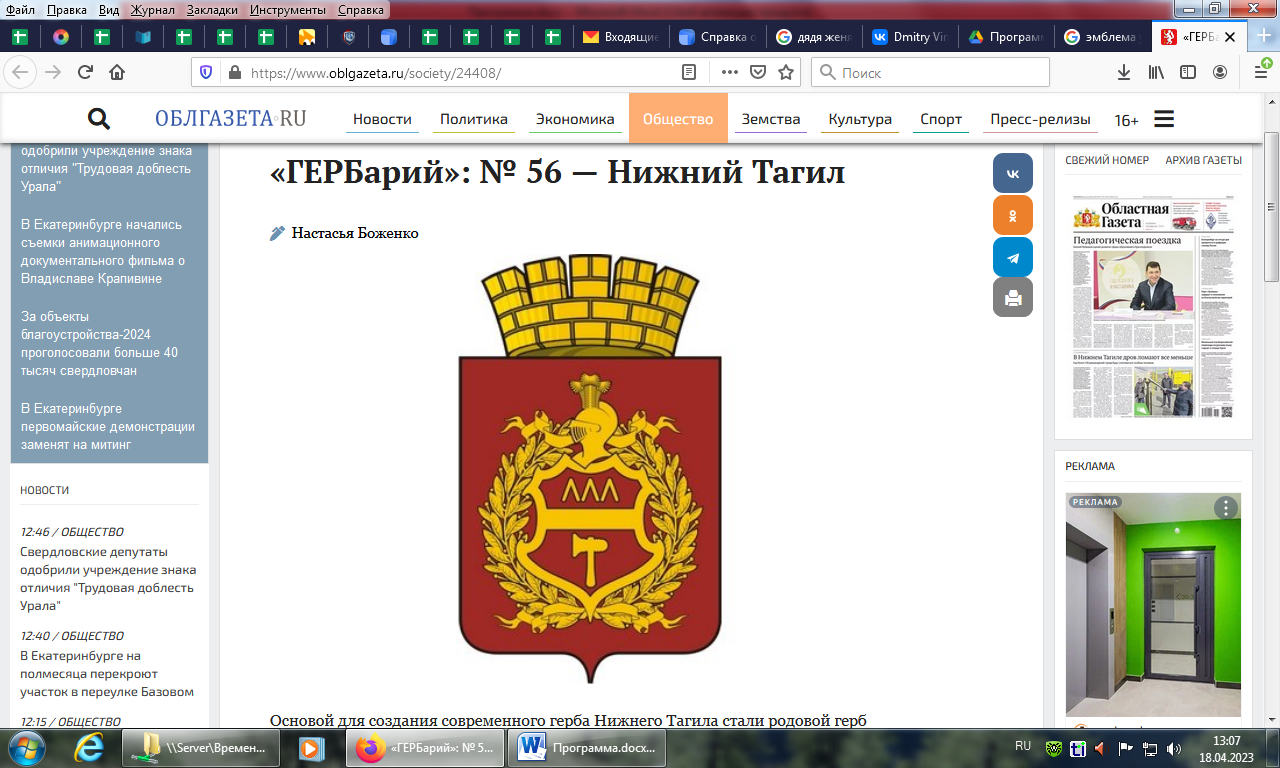 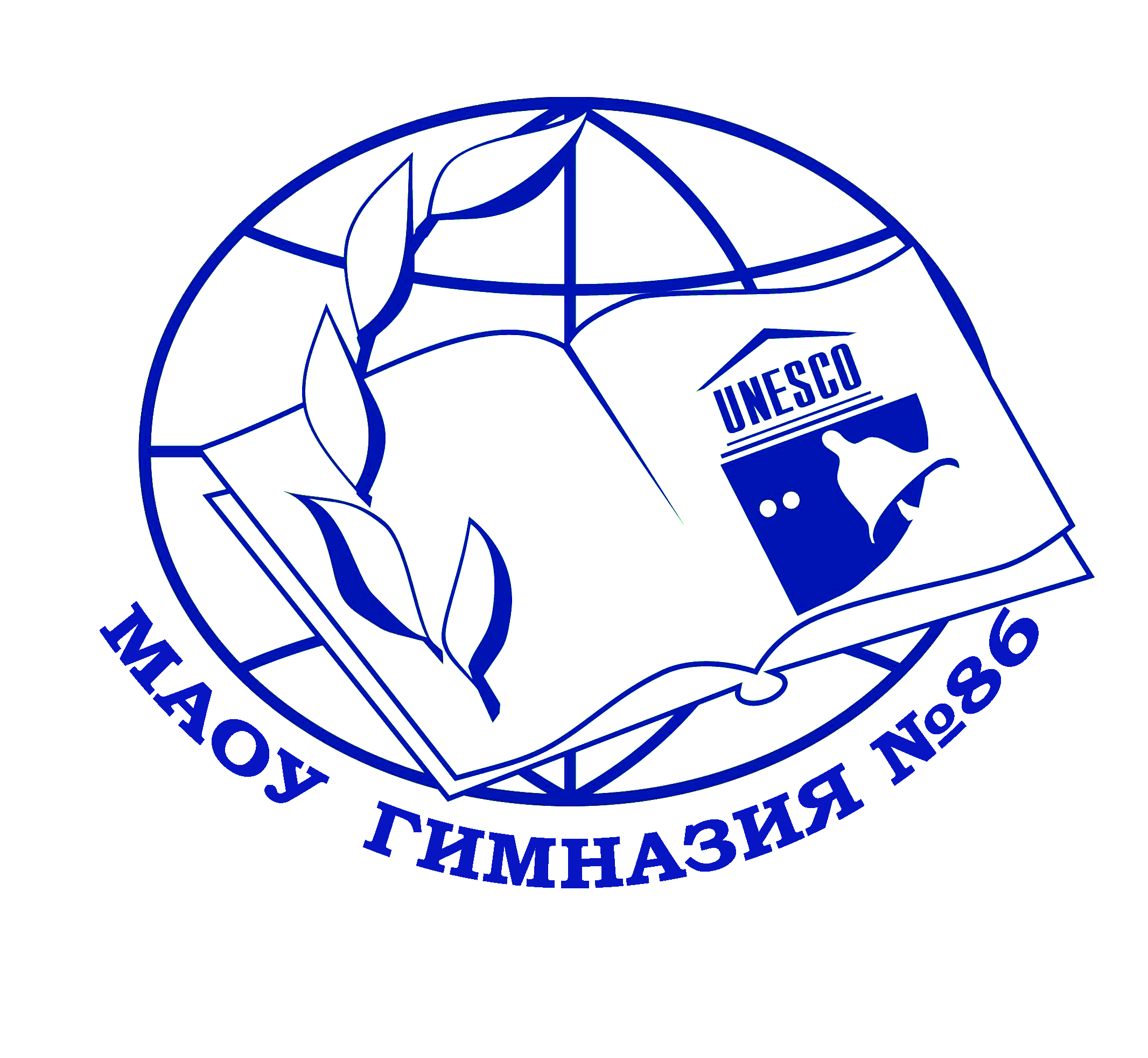 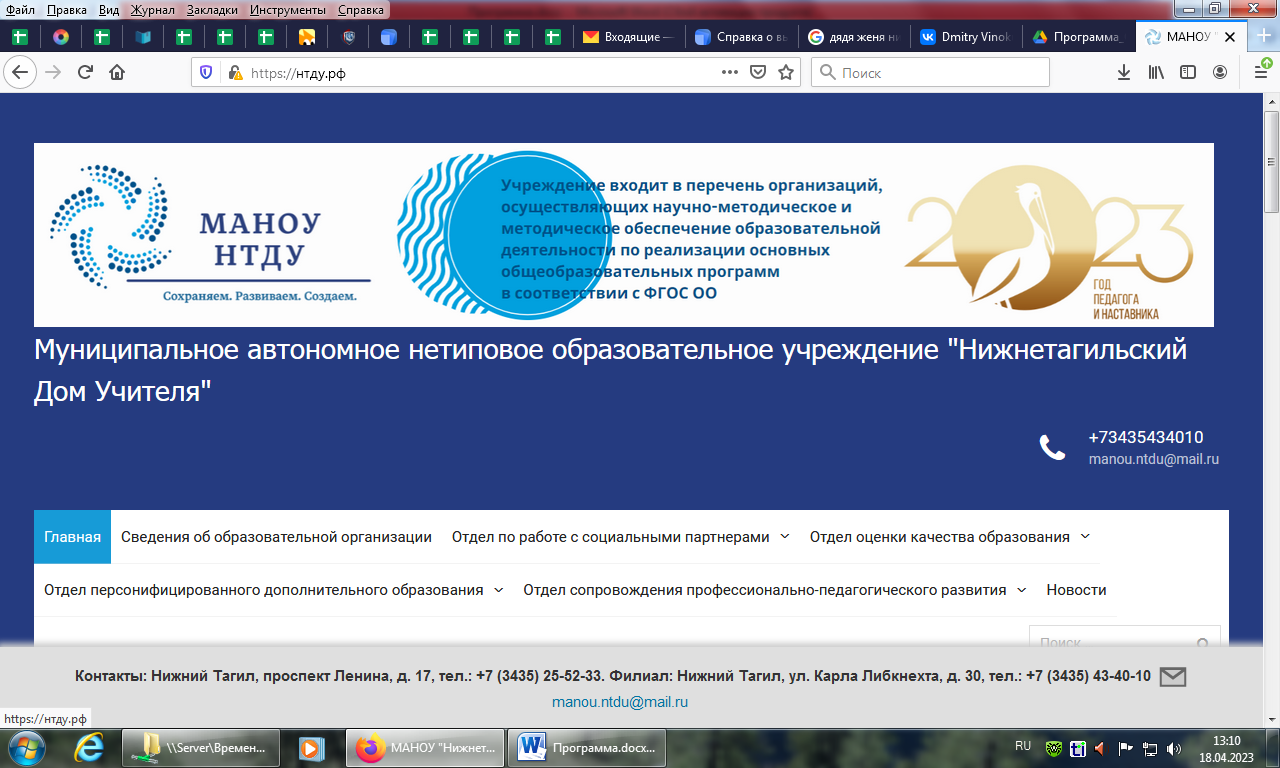 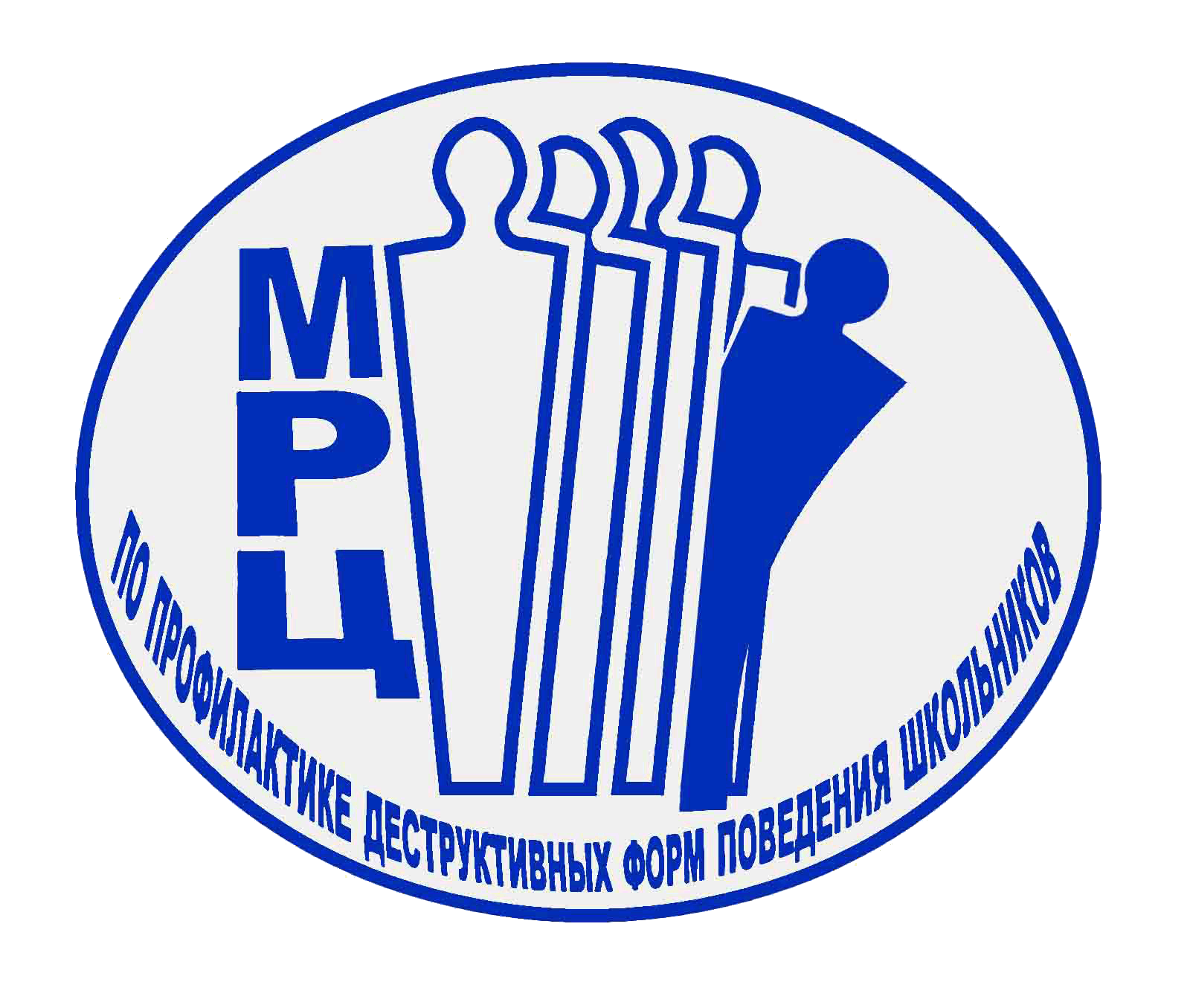 12.30 – 13.00Прибытие и регистрация участников семинара.Кофе брейкОсновная часть семинара:13.00 – 13.05Открытие семинара. Приветственное слово руководителя сектора организации дополнительного образования, воспитательной работы и отдыха детей, главного специалиста по вопросам воспитательной работы, профилактике асоциального поведения детей 
и вопросам подростков Управления образования Администрации города Нижний ТагилСкутиной Оксаны Александровны13.05 – 13.50Погружение в проблему. Просветительская беседа «Этноконфессиональная ситуация в Свердловской области: тенденции, вызовы, угрозы»Консультант отдела этноконфессиональных отношений и организации работы по профилактике экстремизма Департамента внутренней политики Свердловской области, доцент кафедры теологии ФГБОУ ВО «Уральский государственный горный университет», доцент кафедры организации работы с молодежью ФГАОУ ВО «Уральский федеральный университет имени первого Президента России Б.Н. Ельцина», кандидат философских наук, доцентСуслонов Павел Евгеньевич 13.50 – 14.50Деловая игра-тренинг по формированию компетенций, направленных на предупреждение, разрешение и минимизацию последствий предконфликтных и конфликтных ситуаций на национальной и религиозной почве в детско-подростковых и образовательных средахРуководитель психологической службы Муниципального автономного общеобразовательного учреждения лицей № 110 им. Л.К. Гришиной, доцент ФГАОУ ВО «Уральский федеральный университет имени первого Президента России Б.Н. Ельцина» г. Екатеринбурга, кандидат психологических наук, доцентУсова Ольга ВалерьевнаСуслонов Павел Евгеньевич14.50 – 15.00Обсуждение и вопросы, подведение итогов семинара